Current EventsSmall Crafts vs. Big Government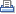 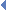 